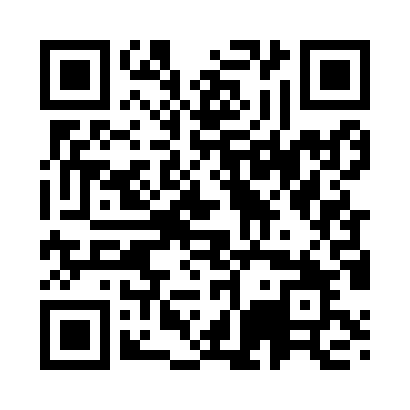 Prayer times for Großschonau, AustriaWed 1 May 2024 - Fri 31 May 2024High Latitude Method: Angle Based RulePrayer Calculation Method: Muslim World LeagueAsar Calculation Method: ShafiPrayer times provided by https://www.salahtimes.comDateDayFajrSunriseDhuhrAsrMaghribIsha1Wed3:275:4012:574:578:1610:192Thu3:255:3812:574:588:1710:223Fri3:225:3712:574:598:1810:244Sat3:195:3512:574:598:2010:265Sun3:165:3312:575:008:2110:296Mon3:135:3212:575:008:2310:317Tue3:115:3012:575:018:2410:348Wed3:085:2912:575:018:2610:369Thu3:055:2712:575:028:2710:3910Fri3:025:2612:575:028:2810:4211Sat2:595:2412:575:038:3010:4412Sun2:565:2312:575:038:3110:4713Mon2:535:2212:575:048:3210:4914Tue2:515:2012:575:048:3410:5215Wed2:485:1912:575:058:3510:5516Thu2:455:1812:575:058:3610:5717Fri2:425:1612:575:068:3811:0018Sat2:405:1512:575:068:3911:0219Sun2:405:1412:575:078:4011:0520Mon2:395:1312:575:078:4111:0621Tue2:395:1212:575:088:4311:0722Wed2:395:1112:575:088:4411:0723Thu2:385:1012:575:098:4511:0824Fri2:385:0912:575:098:4611:0925Sat2:385:0812:575:108:4711:0926Sun2:375:0712:575:108:4911:1027Mon2:375:0612:575:108:5011:1028Tue2:375:0512:585:118:5111:1129Wed2:365:0412:585:118:5211:1130Thu2:365:0312:585:128:5311:1231Fri2:365:0312:585:128:5411:12